SCHOOL SUPPLY LIST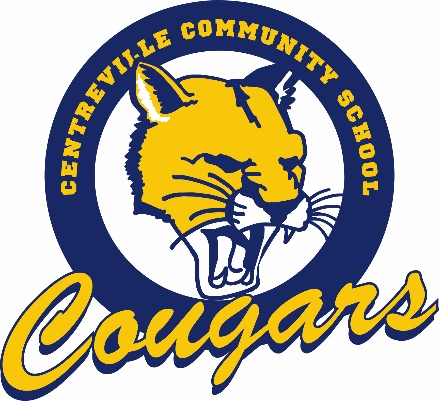 	GRADES 6-8	2022-2023Please bring the following items on the first day of school:A durable binder (at least a 2-3 inch zippered one is preferred)1 zippered pencil case (one 3 holed one that fits in a binder for writing materials.)Twelve (12) Hilroy-type 40 page notebooks (often 4/$1, 6 for Math)Twelve (12) duotangs – in different colors (at least 2 for Science, 2 for S.S. 1 for French)1 hardcovered journal for LATwo (2) packages of wide-ruled loose-leaf (200 sheets each).3 packages of 4 whiteboard markers (Expo, if possible, one for math)Four (4) boxes of No. 2 HB pencils (24 pencils in each)A package of black or blue pens (6)A package of pencil crayons (Crayola or Laurentian works best)A package of erasersA pair of scissorsA ruler (cm please)A sketch book (if a new one is needed)A personal set of headphones and/or ear-buds Inside shoesGym clothesAlso: There will be a Student Fee of $50, which includes the $15 Technology Fee.